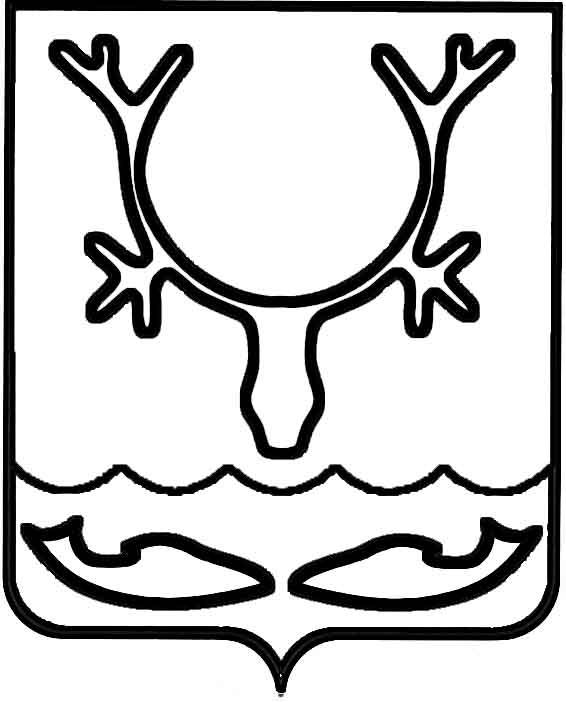 Администрация МО "Городской округ "Город Нарьян-Мар"ПОСТАНОВЛЕНИЕот “____” __________________ № ____________		г. Нарьян-МарО внесении изменения в постановление Администрации МО "Городской округ                "Город Нарьян-Мар" от 29.04.2014 № 1224                        "Об утверждении правил организации услуг сезонной торговли и детских развлекательных аттракционов на территории МО "Городской округ "Город Нарьян-Мар" Руководствуясь Федеральными законами от 06.10.2003 № 131-ФЗ "Об общих принципах организации местного самоуправления в Российской Федерации",                    от 28.12.2009 № 381-ФЗ "Об основах государственного регулирования торговой деятельности в Российской Федерации", Администрация МО "Городской округ "Город Нарьян-Мар"П О С Т А Н О В Л Я Е Т:1.	Внести в постановление Администрации МО "Городской округ "Город Нарьян-Мар" от 29.04.2014 № 1224 "Об утверждении правил организации услуг сезонной торговли и детских развлекательных аттракционов на территории МО "Городской округ "Город Нарьян-Мар" (далее – постановление) изменение, изложив пункт 2 в новой редакции:"2. Установить период осуществления сезонной торговли и детских развлекательных аттракционов на территории МО "Городской округ "Город Нарьян-Мар" с 1 мая по 1 октября.".2.	Настоящее постановление вступает в силу с момента его принятия и подлежит официальному опубликованию.3010.20151250Глава МО "Городской округ "Город Нарьян-Мар" Т.В.Федорова